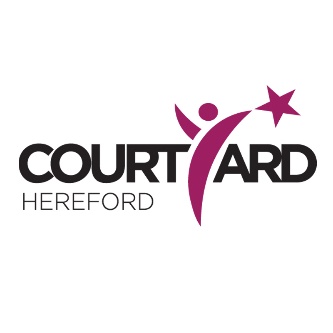 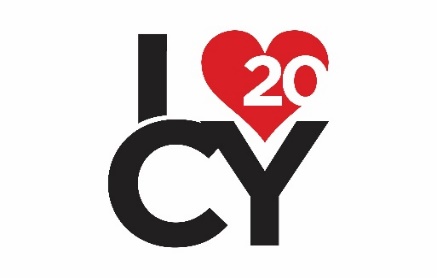 ‘NICE TO SEAT YOU’
SPONSOR A SEAT 
STANDING ORDER FORM 2018-19
I would like to pay for my seat sponsorship by standing order (details below):-To the Manager Name of Bank:Address:				Postcode:
Please pay: Lloyds Bank plc, 1 Gwent SquareFor the credit of: The Courtyard TrustSort Code 30-92-49   Account Number 40593260The sum of (please tick one only): 
TWENTY POUNDS (£20.00) Main House seat (£200 total*) 
SEVENTEEN POUNDS & FIFTY PENCE (£17.50) New Studio Seat (£175 total)  	
FIFTEEN POUNDS (£15.00) Studio Seat Renewal (£150 total*) On (date) __________________  (month) _______________  (year) ________And thereafter every month for a further 9 monthsName of account holder to be debited:Account Number:								Sort Code:*Discounted rates valid up to 31st August 2019)
Signed: _____________________________      Date:___________________________Your Address:Telephone Number:E-mail address: 
When completed, please return to: Melanie Denning, Fundraising Manager, 
The Courtyard Centre for the Arts, Edgar Street, Hereford, HR4 9JR. Our Finance Dept 
will then send this form onto your bank.